Proposal for the 
NHR@KIT Call for Collaboration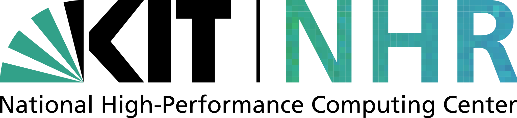 Title of the project:Short Abstract (should not exceed 0.25 pages; can be published for accepted projects):Tandem of researchers:Type of position:Doctoral ResearcherPostdoctoral ResearcherPosition within:SDL Earth System SciencesSDL Particle and Astroparticle PhysicsSDL Engineering for Energy and MobilitySDL Materials ScienceSoftware Sustainability and Performance EngineeringProposal coordinated with:Project idea [should not exceed 1.5 pages]:Anticipated project schedule and milestones (tabularized) [should not exceed 0.5 pages]:Expected results of the project [should not exceed 0.75 pages]:Contribution of the project to the goals of NHR@KIT [should not exceed 0.75 pages]:Measures to promote diversity and equal opportunities [should not exceed 0.5 pages]:Answers to review feedback/changes compared to previous proposal
[Only for re-submitted proposals, should not exceed 0.5 pages]:Concluding affirmation:I, the PI of the proposed project ______ hereby consent to recognize the terms and conditions as detailed in the call in the sections Funding, Prerequisite and the last paragraph of the section Objective.Name, Date, SignatureRequired appendices:CVs of the tandem of researchers